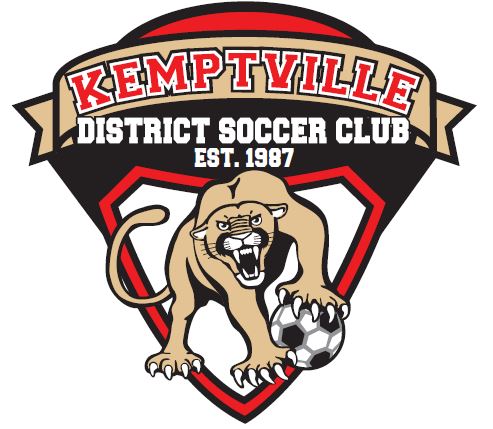 Kemptville District Soccer ClubMeeting Minutes - Board of Directors MeetingNovember 7, 2023; 7:00pm; In-Person Ferguson Forest Center Board RoomMembers Present:Members Absent:Call to Order & Welcome:Made by at 7:00 pm, introductions of members at meeting, Jamie welcomed new board members and advised it was the first time for  Approval of Draft Meeting Minutes October 10, 2023:Draft minutes of 2023-10-10 meeting was circulated with the Board for review/comment.Motion made to approve the meeting minutes by Jeff, seconded by Shannon. All members in favor to approve the draft meeting minutes. To be posted on KDSC websiteDiscuss the creation of a bursary for players graduating from St Mikes and NG high schools.As additional sponsorship is being explored, would like to consider giving back to the community to graduating player male, female, both Kemptville schools, U18 team coaches to pick with board final review, $250 per player.Criteria to be determined and possibly not the best player but have qualities of teamwork, sportsmanship.Limited to players who are living in Kemptville, consideration to other players outside of KemptvillePossibly opening to include U18 players volunteering, coaching, match officialsConnect with the schools but need to inform schools that the club is picking the player.Jeff asked for volunteers to assist with developing attributes and criteria, Marcus volunteered, to be brought back to the board for the next meeting.This would be included in advertising and social media. 2)	Review of U18 indoor team in Coliseum LeagueColiseum league is at the RA league, U15 and U18 teams are both registered, practicing at Russell under KDSC name but not insured, wanted registration last minute and the league started on Sunday when the request came out, team is on hold. Practices were put on hold to ensure that the proper insurance documents were available, rental agreements have been signed with the Russell location.Coliseum League will now contact our board if any teams are registered as a KDSC team to ensure that all process and paperwork has been completed. Meeting to be held with U18 coach and review the process and ensure all players are registered, insured, and cleared to play.U18 players were not registered through the club for this team initially but has now been set up, injured players will be ready to go.Team to proceed now that all documents are ready to go as of Friday Nov 3, 2023New Board Member: KDSC Non-Disclosure/Confidentiality Agreement-Board Members to sign.Jamie discussed the importance of signing the NDCA as a new board member.Jamie provided NDCA forms for all board members apart from Club contract members, Head Referee, Head Coach and AdministratorAbsent Board members required to sign will be given on at the next board meeting4)	2023/2024 KDSC Fall & Winter Program-UpdateAdult team is running, U15 and U18 in OttawaKemptville Winter Program starting on Nov 18, alternate weekends, 8 weeks and 1 if there are any inclement weather days.Numbers good this yearU6 – 12 players registered, space for 8 more players. U8 – 20 players registered; some players may be able to move down to U6 if any additional players come in.U10- 17 players, space for 3 more playersU12 – 13 players, space for 7 more player *full of waitlistU13 – U18 20 players, can move 7 players to the U12 and make room to take players from the waiting list, 2 additional on the waiting list and expand to take 22 players.EquipmentBalls brought from storage, 2 bags of each size 4, 5 and 1 bag of 3. Bow Nets to be brought to the program, rest will be put into storage.Pinnies – 4 colours Cones – stackRoundtable:Jeff:   JR Technical coach –one of those as a goalkeeper coach for the spring and coming to the winter program development program, possibly send him to the goalkeeper certification if there is commitment from the individual for long term involvement with the club. Possibly advertise for additional 2024 Evaluators – need more than what as available last year, reaching out to coaches to ask if they are interested in helping, board members can also assist.Rob:   Absent Helen:Everything is on track and finalized from 2023 season.Timbit order will go in approx. February 2024 for next season (700-800 players)Medals will need to be ordered, more than 550 for 2024 as they ran out in 2023.Celine:Will pick up contract, extended from 2023-year Evangelista.Jerseys to be picked up that were numbered, jersey style replaced for next year.Colleen:Nothing this monthShannon:Discussion around parents at tryouts and would we consider just having the players and not parents. Club felt there was not an issue at this time with parents attending tryouts. Thoughts of having an in-Club coaches meeting, answer questions from coaches that could be answered in that meeting. To be discussed at a future meeting for 2024 season. Hailee:Absent Bridgett:  Nothing this monthJamie:Men’s Comp 4 wants to move themselves up, it is now a Thursday game night from a Sunday which impacts youth teams, possibly 2 more youth team needing Thursday night.Dome is booked already, partially paid, dates/time were good. Suggested that Directors start to reach out to coaches to ask if they are coming back for 2024 season, identify where coaches are needed, 2 new coaches expressed interest. Rance:Will work out the waitlist to be set up for the house league program for next season, decide on numbers for house league divisions.Field #7 making it more flexible to accommodate a 7v7 or 9v9, is it an option for 2024 season due to the team numbers, would make it easier for the house league programs, ODSA field nights will need to be considered with the competitive teams, possibly moving nights for some divisions, or accessing fields at local schools. Crozier may be possible, discussion needed with Township to further develop that field. Patrick:Nothing this month Scott:Financial piece, January is when the updated fees are set from Ontario Soccer, will share with Club. Referee numbers are low, retention is an issue. Connect with high schools to recruit referees. Moving districts to EDOSA from SOSA, need to connect with coordinators and inquire about in person meetings/training. Jessica:Nothing this month. Markus Nothing this monthNext meeting:Tuesday December 5, 2023, at 19:00 at Ferguson Forestry Board Room Motion made to adjourn the meeting by Shannon, seconded by Patrick. All were in favor to adjourn meeting. Meeting was adjourned at 8:3pm5. Treasurer: Samantha Moyer Vice-President: Jeff FluitClub Head Coach: Marcus DickieSecretary: Jessica BairdDirector of Equipment-House League: Helen GrusTreasurer: Samantha Moyer Vice-President: Jeff FluitClub Head Coach: Marcus DickieSecretary: Jessica BairdDirector of Equipment-House League: Helen GrusDirector of Development Teams: Shannon KenwardDirector of Development Teams: Shannon KenwardDirector of Equipment-Competitive: Celine Selleck Director of Equipment-Competitive: Celine Selleck Club Manager: Jamie BrownClub Manager: Jamie BrownClub Head Referee: Scott BairdDirector of House League: Rance YoungDirector Competitive Operations: Patrick LawomtongPresident: Colleen DorionDirector Mini: Bridgette AlchawaDiscipline Chair: Rob FnukalDirector of Registration: Hailee Coleman